N Á V R H 30. 6. 2017Metodický pokyn Ministerstva kultury 
k vymezení standardu doplňování a aktualizace knihovního fondu 
pro knihovny zřizované a/nebo provozované obcemi 
na území České republikyMinisterstvo kultury (dále jen „ministerstvo“) v návaznosti na zákon č. 257/2001 Sb., o knihovnách a podmínkách provozování veřejných knihovnických a informačních služeb (knihovní zákon), v platném znění, vydává metodický pokyn k vymezení standardu doplňování a aktualizace knihovního fondu pro knihovny zřizované a/nebo provozované obcemi na území České republiky.ÚvodZákladní knihovny zřizované a/nebo provozované obcemi v České republice mají ve svých knihovních fondech knihovní jednotky různých typů a druhů dokumentů (knihy, časopisy, hudebniny, mapy, CD aj.) Jejich prostřednictvím knihovny zprostředkovávají široké spektrum služeb a informací odpovídající zájmům všech věkových skupin uživatelů. Fondy zahrnují naučnou literaturu, beletrii, knihy pro děti a mládež, regionální literaturu, dokumenty z oblasti veřejné správy i speciální dokumenty.Knihovní fond je stěžejním nástrojem pro poskytování veřejných knihovnických a informačních služeb. Jeho rozsah a obsah, ale také aktuálnost podmiňuje kvalitu služeb knihovny i jejich hodnocení za strany uživatelů a reflektuje místní potřeby.Článek 1. 
Cíle a působnost standarduCílem standardu doplňování a aktualizace knihovního fondu (dále jen „standard“) je stanovení doporučujících parametrů pro optimální rozsah, obsah a kvalitu knihovních fondů v knihovnách zřizovaných a/nebo provozovaných obcemi (dále „knihovny“). Tyto knihovny tvoří základní infrastrukturu, která uživatelům zajišťuje dostupnost veřejných knihovnických a informačních služeb. Kde standard hovoří o knihovně, rozumí tím podle okolností též provozovatele knihovny.Standard je určen zejména knihovnám v obcích do 40 tis. obyvatel. Knihovny ve větších sídelních místech použijí uvedená doporučení přiměřeně, s přihlédnutím k aktuálnímu zaměření knihovny a potřebám místa.Standard vymezuje základní parametry pro budování knihovních fondů z hlediska jejich objemu, obsahu i finančního zajištění. Poskytuje návod k provádění průběžné, pravidelné i mimořádné aktualizace knihovního fondu.Standard je nástrojem pro knihovnu a jejího provozovatele při stanovení a plánování optimální výše finanční částky na nákup knihovního fondu s cílem efektivního využití finančních prostředků z veřejných rozpočtů.Standard navazuje na Metodický pokyn Ministerstva kultury k vymezení standardu veřejných knihovnických a informačních služeb poskytovaných knihovnami zřizovanými a/nebo provozovanými obcemi a kraji na území České republiky (dále „Standard VKIS“) a na Metodický pokyn Ministerstva kultury k zajištění výkonu regionálních funkcí knihoven a jejich koordinaci na území České republiky (dále „Standard pro výkon regionálních funkcí“). Vychází z obecných principů mezinárodních doporučení vydaných Mezinárodním sdružením knihovnických asociací (IFLA) „Služby veřejných knihoven“, „Směrnice pro služby knihoven mládeži“ a „Směrnice pro služby dětských knihoven“.Článek 2. 
Předmět standarduStandard stanoví obecné zásady pro doplňování a aktualizaci knihovního fondu při respektování funkcí knihovny a jejího knihovního fondu, zejména:zásady tvorby knihovního fondu,typy a formy dokumentů v knihovním fondu,rozsah knihovního fondu,základní součásti knihovního fondu,financování nákupu knihovního fondu,aktualizace a vyřazování knihovního fondu,hodnocení využití knihovního fondu,revize knihovního fondu,právní předpisy a doporučení.Článek 3. 
Funkce knihovny a její knihovní fondKnihovna plní funkce, které primárně stanoví knihovní zákon: knihovna jako zprostředkovatel přístupu ke knihovním dokumentům a dalším informačním zdrojům,knihovna jako zprostředkovatel poskytování informací a poradenská instituce (přístup k internetu a k informačním zdrojům).Dále může plnit funkce dané jejím statutem nebo zřizovací listinou:knihovna jako podporovatel formálního, neformálního i informálního učení a odborné přípravy (spolupráce se školami a vzdělávacími institucemi, pořádání vlastních vzdělávacích akcí),knihovna jako kulturní zařízení (pořádání kulturních akcí, poskytování prostor pro kulturní aktivity),knihovna jako příjemné místo pro trávení volného času dětí, rodičů s dětmi, seniorů  a dalších zájmových skupin),knihovna jako místo setkávání a podpory mezigeneračního dialogu (společný prostor pro komunitní aktivity),knihovna jako místo sociální integrace osob ohrožených exkluzí.Rozsah aktivit knihoven se může v jednotlivých obcích lišit, je však nezbytné, aby budování knihovního fondu odpovídalo předem stanoveným funkcím. Pro plánování tvorby knihovního fondu knihovna může vymezit základní cílové skupiny uživatelů, s plným respektem k povinnosti poskytování služeb na principu rovnosti. Pro udržení setrvalé kvality poskytování veřejných knihovnických a informačních služeb je nezbytná aktualizace knihovního fondu, tedy jeho doplňování, průběžné vyřazování a revize. Přispívá k udržení kvalitního stavu knihovního fondu a prostorových podmínek tak, aby v knihovně mohly probíhat nejen klasické výpůjční služby, ale i další aktivity nezbytné pro daný typ knihovny a naplňování požadavků a potřeb místní komunity.Článek 4. 
Zásady tvorby knihovního fonduKnihovní fond je základem pro plnění povinností knihoven vymezených v § 4 knihovního zákona. Součástí strategie rozvoje knihovny by měly být zásady tvorby knihovního fondu, zabývající se stanovením rozsahu a obsahu fondu. Tyto zásady mohou být zahrnuty v interních směrnicích nebo zpracovány formou samostatného dokumentu.Principy tvorby knihovního fondu vycházejí zejména z potřeb a požadavků obyvatel dané obce. Při budování knihovního fondu je nutné průběžně zohledňovat zejména tyto aspekty:složení obyvatel obce, zejména věkovou a vzdělanostní strukturu,zvláštní podmínky v místě, například působnost škol a dalších vzdělávacích institucí, průmyslových podniků, míra turistického ruchu, spádovost obce, národnostní složení apod.,potřeby stávajících, případně potenciálních cílových skupin uživatelů,aktuální požadavky uživatelů,kvalitu, aktuálnost a rozsah stávajícího knihovního fondu,služby a fondy knihoven v blízkém okolí v návaznosti na vlastní priority,zapojení knihovny do systému regionálních funkcí, zejména intenzita využívání výměnného fondu.Článek 5. 
Typy a formy dokumentů v knihovním fonduVe fondu knihovny by měly být obsaženy dokumenty různých obsahů, typů a forem pro všechny věkové skupiny, především:tištěné dokumenty a informační zdrojeknihy (beletrie a naučná literatura pro děti a dospělé, vybrané učebnice, slovníky, encyklopedie, komentované zákony apod.)periodika (místní, regionální i celostátní noviny, časopisy)kartografické dokumentyhudebninyelektronické dokumenty a informační zdrojee-knihyonline databázezvukové a audiovizuální dokumenty (na různých nosičích)audioknihyhudební nahrávkyfilmydalší typy dokumentůtematické kufříkyspolečenské hryskládankyedukační hračkySoučástí knihovního fondu by měly být také materiály a informace týkající se státní správy a samosprávy, dokumenty k místní (regionální) historii, genealogické prameny a další dokumenty zohledňující místní potřeby (např. speciální dokumenty pro uživatele se zrakovým znevýhodněním apod.) Knihovní fond by měl obsahovat dokumenty v jazycích menšin žijících v obci, pokud se to jeví jako potřebné, a také zahraniční (cizojazyčnou) literaturu, zejména pro účely podpory jazykového vzdělávání.Knihovny by se měly v budoucnu více soustředit na rozšíření nabídky e-knih a dalších služeb poskytovaných v digitálním prostředí.Článek 6. 
Rozsah knihovního fonduJedním ze základních kritérií budování knihovního fondu je jeho rozsah, který obecně vychází z povinnosti knihovny poskytovat veřejné knihovnické a informační služby, jakož i další služby podle § 4 odst. 1 a 3 knihovního zákona (například z počtu obyvatel obce, počtu škol v místě apod.).Důležitým měřítkem kvality knihovního fondu také je, zda je plně využitelný pro uspokojování potřeb místní komunity, naplňování požadavků spolupráce knihoven při výkonu regionálních funkcí a vzájemné spolupráci v širším kontextu (tj. potřeby vzdělávacích institucí v místě působení knihovny a reciproční poskytování dokumentů).Doporučený rozsah celkového objemu knihovního fondu  = 2 až 3 knihovní jednotky na obyvatele. Minimální rozsah knihovního fondu (i pro nejmenší knihovny) = 2 500 knihovních jednotek.U knihoven v obcích do 500 obyvatel se doporučení použije s ohledem na prostorové možnosti přiměřeně tak, aby byly v knihovně dostupné knihy pro hlavní kategorie uživatelů.Stanovení rozsahu a obsahu knihovního fondu poboček a malých knihoven, stejně tak i knihoven velkých sídel vyžaduje individuální přístup.Článek 7. 
Základní součásti knihovního fonduPři budování knihovního fondu jsou rozlišovány tři základní součásti:základní fond – cca 60-70 % z celkového počtu dokumentů,aktuální fond – cca 30-40 % z celkového počtu dokumentů,výměnný fond, který může být zahrnut do základního i aktuálního fondu.Příklad rozdělení knihovního fondu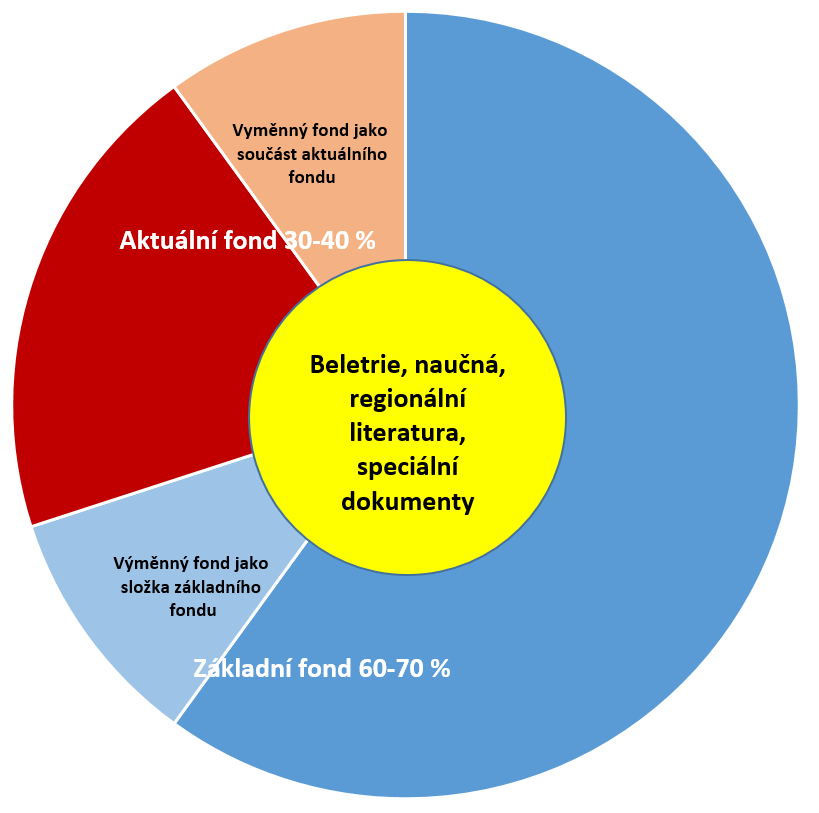 Aktuální fond + výměnný fond = 0,5 až 1 k.j. na obyvateleRozsah základního fondu: maximálně 2 k.j. na obyvateleZákladní fondRozsah základního fondu: maximálně 2 knihovní jednotky na jednoho obyvatele.Základní fond knihovny zahrnuje systematicky budovaný výběr beletrie, naučné literatury, regionální literatury a neknižních materiálů dlouhodobé hodnoty, který slouží k uspokojování základních potřeb uživatelů.Fond beletrie tvoří nejlepší a nejvýznamnější tituly české i světové literatury; je jádrem knihovního fondu každé knihovny. Pro doplňování české literatury mohou knihovny využívat dotační program ministerstva Česká knihovna.Výběr naučné literatury je vhodné provádět s ohledem na možnosti získávání nejnovějších odborných informací prostřednictvím internetu. Tištěná naučná literatura představuje přidanou hodnotu k dokumentům běžně dostupným prostřednictvím internetové sítě.Knihovna může mít ve své nabídce další druhy dokumentů, tj. různé druhy médií, například zvukové knihy, hudební CD, audiovizuální dokumenty, e-knihy a elektronické informační zdroje. Příručky a periodika v elektronických databázích a na internetu představují moderní alternativu k tištěným formám publikací. Rozsah neknižních materiálů by se měl pohybovat kolem 20 % celkového objemu knihovního fondu. Regionální fond obsahuje dokumenty se vztahem k místu v regionu, v němž knihovna působí. Zahrnuje zejména publikace vydané obcí, díla regionálních autorů a další regionální literaturu, prameny k místní historii, kultuře, turistice i informace o životě v obci apod. Této části knihovního fondu, kterou by měla knihovna trvale uchovávat, je vhodné vyčlenit zvláštní místo na regálech.Aktuální fondRozsah aktuálního fondu: 0,5 až 1 knihovní jednotka na jednoho obyvateleAktuální fond zahrnuje nejnovější přírůstky beletrie a naučné literatury i dalších médií zakoupených nebo jinak získaných v posledních pěti letech. Pokud se nestanou trvalou součástí základního fondu, je vhodné cca po pěti letech prověřit zájem o tuto literaturu a následně ji vyřadit.Výměnný fondVýměnný fond tvoří podpůrnou část knihovního fondu. Je získáván a nakupován převážně z dotace na výkon regionálních funkcí nebo ze sdružených prostředků mikroregionů, které tento fond vytvářejí na základně smluvního ujednání. Podle místních podmínek a smluvních vztahů je vhodné slučovat finanční prostředky obcí, které na jeho tvorbě mohou aktivně participovat, neboť tento způsob přispívá k efektivnímu využití finančních prostředků. Vždy je nutné mít na zřeteli optimální způsob vytváření výměnného fondu pro daný region.Výměnný fond zahrnuje většinou nejnovější literaturu, která vhodně doplňuje aktuální fond nebo ho v některých případech nahrazuje. Kvalitní část výměnného fondu může postupem času obohacovat i základní fond jednotlivých knihoven jako dlouhodobá výpůjčka.Minimální objem výměnného fondu, který může knihovna v rámci výkonu regionálních funkcí získat, stanoví Standard pro výkon regionálních funkcí.Je nezbytné sledovat využití všech složek knihovního fondu a hodnotit, zda dochází k jeho optimální obměně jako celku.Meziknihovní výpůjční službyCílem budování knihovního fondu je maximálně uspokojit požadavky uživatelů a zabezpečit jejich právo na informace bez ohledu na místo uložení knihovního dokumentu. Pokud uživatelé požadují dokumenty, které nejsou součástí knihovního fondu konkrétní knihovny, zajišťuje je knihovna prostřednictvím meziknihovních služeb podle § 14 knihovního zákona a vyhlášky č. 88/2002 Sb.Meziknihovní služby jsou založeny na principu vzájemnosti, z něhož vyplývá pro každou knihovnu povinnost zprostředkovat jiné knihovně pro jejího uživatele službu z vlastního knihovního fondu, je-li o to požádána.Článek 8. 
Financování nákupu knihovního fonduKaždá knihovna by měla mít k dispozici dostatečné finanční prostředky na nákup knihovního fondu, aby mohla pohotově reagovat na potřeby a požadavky svých uživatelů. Podíl výdajů na nákup knihovního fondu se pohybuje kolem 10 % celkových výdajů na zajištění provozu knihovny.Stanovení rozpočtu na nákup knihovního fondu vychází orientačně (dle analýzy statistických údajů) z počtu nakoupených přírůstků v předchozím roce, resp. z procenta obnovy knihovního fondu a ceny dokumentů. Informaci o aktuálních průměrných cenách knih lze získat ze zpráv o českém knižním trhu., Standard VKIS  doporučuje následující parametry pro financování a obnovu knihovního fondu:Indikátor: Výdaj na nákup knihovního fondu a dalších informačních zdrojů, tj. částka v Kč na jednoho obyvatele obce vydaná na nákup knihovního fondu a informačních zdrojů za jeden kalendářní rok.Indikátor: 10 % roční obnovy knihovního fondu ve volném výběru novými přírůstky. Knihovna má nejméně 75 % knihovních jednotek ve volném výběru.Při stanovení výdajů na nákup knihovního fondu se doporučuje zajistit zvyšování částky na nákup knihovního fondu v návaznosti na zjištěnou inflaci v uplynulém roce.Příklad výpočtu výdajů na nákup knihovního fonduKnihovna má rozsah knihovního fondu 2 knihovní jednotky (k. j.) na obyvatele:počet obyvatel:	10 000rozsah fondu:	20 000 knihovních jednotekRoční procento obnovy: 7 %, tj. přírůstek 1 400 k. j.Roční náklady na nákup knihovního fondu: 1 400 x 240 Kč = 336 000 Kč Roční výdaj na jednoho obyvatele: 34 KčRoční procento obnovy: 10 %, tj. přírůstek 2000 k. j.Roční náklady na nákup knihovního fondu: 2 000 x 240 Kč = 480 000 Kč Roční výdaj na jednoho obyvatele: 48 KčKnihovna má rozsah knihovního fondu 3 knihovní jednotky na obyvatele:počet obyvatel:	10 000rozsah fondu:	30 000 knihovních jednotekRoční procento obnovy: 7 %, tj. přírůstek 2 100 k. j.Roční náklady na nákup knihovního fondu: 2 100 x 240 = 504 000 KčRoční výdaj na jednoho obyvatele: 50 KčRoční procento obnovy: 10 %, tj. přírůstek 3 000 k. j.Roční náklady na nákup knihovního fondu: 3 000 x 240 Kč = 720 000 Kč Roční výdaj na jednoho obyvatele: 72 KčKnihovny v menších obcích, které mají zajištěnu částečnou obnovu knihovního fondu prostřednictvím výměnných souborů, mohou snížit výdaje na nákup nových přírůstků (s ohledem na počet knihovních jednotek získaných formou výměnných souborů v průběhu jednoho roku.)Přírůstek dokumentů je obvykle podmíněn finančním rozpočtem a výhodností sjednaných smluvních podmínek s dodavateli dokumentů. Jako velmi významný faktor se tedy jeví dobrá spolupráce mezi knihovnami v rámci regionů; doporučuje se proto spolupráce mezi knihovnami a tím získávání výhodných množstevních rabatů pro nákup knih.Komplexní nákup a zpracování knihovních fondů mohou být realizovány na základě smluvních vztahů mezi provozovateli knihoven (obcemi) a příslušnou regionální knihovnou. Knihovní fondy jsou majetkem obcí, které si tuto službu smluvily a poskytly na ni finanční prostředky. Tyto fondy mohou být použity na podpůrné cirkulační služby, ale zůstávají majetkem těchto obcí, není-li ve smlouvě stanoveno jinak.Příklad:Děčínský region využívá možnost sdružování finančních prostředků, za které jsou nakupovány knihovní fondy do obsluhovaných knihoven. Knihy jsou nakupovány jak z prostředků kraje, tak i částečně z prostředků smluvně poskytnutých zřizovateli knihoven (obcemi).Vzájemné sdílení a využívání knihovních fondů je zásadní součástí lokální i mezinárodní spolupráce knihoven. Vedle finančních prostředků na nákup knihovního fondu tak musí knihovna ve svém rozpočtu počítat i s prostředky na zajištění meziknihovních výpůjčních a reprografických služeb a služeb dodávání dokumentů, které patří mezi služby poskytované knihovnou povinně. V rámci těchto služeb knihovna hradí náklady na poštovné a balné, náklady na zhotovení kopií hradí uživatel knihovny.Článek 9. 
Aktualizace a vyřazování knihovního fonduAktualizace a vyřazování knihovního fondu je stejně důležitou činností jako jeho doplňování. Zásadou je zachovat rozsah knihovního fondu v optimálních mezích a udržovat rovnováhu mezi nově získanými přírůstky a úbytky zastaralých a nevyužívaných dokumentů. Trvalou součástí knihovního fondu zůstává pouze regionální literatura s dlouhodobou informační hodnotou a soubor tzv. zlatého fondu literatury.Příčiny nízkého využívání knihovního fondu:obsah fondu je pro uživatele nezajímavý (témata, formy, druhy a žánry knih a dalších dokumentů apod.),odborná úroveň zpracování části dokumentů je příliš náročná nebo naopak příliš jednoduchá,dokumenty jsou staré, špinavé, poškozené,umístění dokumentů na regále je nevhodné nebo obtížně dohledatelné,dokumenty jsou chybně zpracovány,knihovna klade příliš velký důraz na prezenční využití fondu,knihovna má nevhodnou provozní dobu,knihovní fond a služby knihovny jsou málo propagovány.Aktualizace knihovního fondu může probíhat průběžně nebo pravidelně podle stanoveného plánu v souvislosti s revizí knihovního fondu. Mimořádná aktualizace probíhá v případě živelní katastrofy.Východiskem pro aktualizaci a následné vyřazení fondu jsou:údaje o využívání fondu a jednotlivých dokumentů (počet výpůjček),fyzická kontrola na regále,seznam knih, které nebyly půjčeny.Hlavní kritéria pro vyřazení dokumentu:minimální nebo žádné využití,nadbytečná duplicita či multiplicita,opotřebovanost, poškození (možno nahradit novým dokumentem),obsahová zastaralost nebo bezvýznamnost,dokument neodpovídá profilu knihovny.Pro udržení kvality fondu je doporučena pravidelná obsahová aktualizace a následné vyřazování obsahově zastaralých, opotřebovaných či poškozených knih. Posouzení aktuálnosti knihovního fondu provádí pracovník dané knihovny ve spolupráci s příslušnou knihovnou pověřenou výkonem regionálních funkcí.Termíny průběžné i pravidelné aktualizace mohou být součástí smlouvy o výkonu služeb mezi knihovnou pověřenou a obsluhovanou a stanoveného plánu vyřazování. Po prověrce knihovního fondu je nezbytné vytřídit knihovní jednotky:poškozené pro opravu a očištění (po opravě a očištění jsou zařazeny zpět do fondu),obsahově zastaralé nebo více poškozené pro vyřazení (jsou zapsány do seznamu knih navržených na vyřazení). Aktuálním a kvalitním dokumentům, které jsou málo využívány, je užitečné dát druhou šanci, například nabídnout je formou výstavky, zařadit mezi novinky apod. Pro rovnoměrné využívání knihovního fondu je prospěšné vždy po několika letech pozměnit rozmístění fondu, aby uživatelé měli příležitost najít tituly, které jim doposud zůstaly skryty.Vyřazování knihovních jednotek probíhá v souladu s § 17 knihovního zákona a § 6 vyhlášky č. 88/2002 Sb.Po schválení revizní či vyřazovací komisí a zapsání do seznamu úbytků je nutné v knihách zrušit označení vlastnictví, například přeškrtnout nebo jinak znehodnotit razítka s údaji o knihovně, znehodnotit čárový kód, označit razítkem „vyřazeno z fondu knihovny…“.Nabídková povinnostVyřazované dokumenty neodpovídající zaměření knihovního fondu a multiplikáty je knihovna povinna nabídnout nejprve provozovateli jiné knihovny téhož druhu. Pokud ten odmítne, pak provozovateli knihovny, která je součástí školy, a poté jiným zájemcům. Pokud nejsou dokumenty ani takto odkoupeny, lze je darovat nebo zlikvidovat.Doporučuje se prověřit zájem o vyřazené exempláře v antikvariátech. K nabídce vyřazených, fyzicky však použitelných knih slouží elektronická konference s názvem Akvizice (elektronická konference pro zasílání nabídek vyřazených knih). Dokumenty opotřebované, neúplné nebo natolik poškozené, že již nemohou sloužit jako informační pramen, lze zlikvidovat (například prodat do sběrny starého papíru), aniž by bylo nutno je nabízet jiným knihovnám či institucím.Nakládání s daryKnihovní jednotky jsou do knihoven získávány především koupí, dále pak dary, odkazy a výměnou. Pro udržení aktuálnosti fondu není vhodné přijímat dokumenty staršího data vydání (s výjimkou titulů, které patří k tzv. zlatému fondu světové a české literatury). Ostatní tituly darované do knihovny mohou být využity pro alternativní způsoby půjčování, jako např. akce Kniha do vlaku, Knihobudky, do čekáren lékařů, nízkoprahových organizací, dětských hracích center aj.Při převzetí knih je nezbytné v darovací smlouvě uvést, že knihovna naloží s darem dle potřeb a vlastního uvážení. Problematika získávání darů do knihoven se právně řídí především občanským zákoníkem a právními předpisy v oblasti daňové, zejména zákonem č. 586/1992 Sb., o daních z příjmů, v platném znění.Článek 10. 
Hodnocení využití knihovního fonduVyužívání knihovního fondu je ověřováno jednou ročně, nejlépe po shromáždění statistických údajů o knihovně. Sledovány jsou základní indikátory:obrat knihovního fondu,stupeň aktivace knihovního fondu.Obrat knihovního fonduIndikátor obratu ukazuje, kolikrát byla každá knihovní jednotka v průměru půjčena během jednoho roku. Obecně platí, že čím intenzivněji je knihovní fond využíván, tím vyšší je hodnota indikátoru obratu. Vysoký obrat ukazuje, že doplňování knihovního fondu odpovídá požadavkům uživatelů. Na druhé straně příliš vysoká hodnota obratu může naznačovat, že pro uživatele může být obtížné získat požadované dokumenty, protože jsou častěji půjčeny.Vzorec výpočtu indikátoruHodnocení obratuPro výpočet obratu knihovního fondu lze započítat i prolongace a prezenční výpůjčky.Příklad výpočtu obratu knihovního fondustav fondu k 31.12.:		3 875 knihovních jednotekpočet výpůjček za rok:		6 212obrat: 6 212/3 875 = 		1,60Hodnota obratu velmi často souvisí s rozsahem a rozložením provozní doby a také s délkou výpůjční lhůty – čím delší provozní doba a čím kratší výpůjční lhůta (např. u bestselerů, časopisů, CD), tím vyšší může být obrat fondu. Tyto odlišnosti je nutno vzít v úvahu při posuzování hodnoty obratu knihovního fondu.Stupeň aktivace knihovního fonduHodnota aktivace knihovního fondu se uvádí v procentech. Poskytuje informaci o tom, jak vysoká je aktivní část knihovního fondu, tedy kolik procent knihovních jednotek během jednoho roku bylo alespoň jednou půjčeno, a zda existuje vztah mezi nabídkou a poptávkou.Vzorec výpočtu indikátoruHodnocení aktivace knihovního fonduPříklad výpočtu aktivace knihovního fondustav fondu k 31. 12.:	3 875 knihovních jednotekpočet vypůjčených jednotek: 	2 916hodnota aktivace: 	2 916/3 875 x 100 = 75,25 %Článek 11. 
Revize knihovního fonduProvozovatel knihovny je povinen provádět dle ustanovení § 16 knihovního zákona revize knihovního fondu. Podrobnosti stanoví vyhláška č. 88/2002 Sb.Frekvence revizí se odvíjí od rozsahu knihovního fondu. Revizní plán může být stanoven tak, aby ke stejnému datu za dané období byl revidován celý rozsah knihovního fondu, nebo může být v daném období zvolena etapová revize.Článek 12. 
Právní předpisy a doporučeníStandard vychází zejména z těchto mezinárodních i národních legislativních dokumentů a doporučení:Zákon č. 257/2001 Sb., o knihovnách a podmínkách provozování veřejných knihovnických a informačních služeb (knihovní zákon), v platném znění,Vyhláška č. 88/2002 Sb., k provedení zákona č. 257/2001 Sb., o knihovnách a podmínkách provozování veřejných knihovnických a informačních služeb (knihovní zákon),Listina základních práv a svobod (publikována pod č. 2/1993 Sb.),Manifest IFLA/UNESCO o veřejných knihovnách,Služby veřejných knihoven – Směrnice IFLA/UNESCO,Směrnice IFLA pro služby dětských knihoven,Směrnice IFLA pro služby knihoven mládeži,Standard VKIS (Metodický pokyn Ministerstva kultury k vymezení standardu veřejných knihovnických a informačních služeb poskytovaných knihovnami zřizovanými a/nebo provozovanými obcemi a kraji na území České republiky),Služby knihoven knihovnám (Metodický pokyn Ministerstva kultury k zajištění výkonu regionálních funkcí knihoven a jejich koordinaci na území České republiky).V Praze dne	Mgr. Blanka Skučková	vedoucí oddělení literatury a knihoven Seznam doporučených zdrojů pro doplňování knihovního fondu
(výběr)Co číst dětem aneb Zlaté knižní titulyKnihy vybrané na základě doporučení dětí, rodičů, knihovníků a učitelů.http://celeceskoctedetem.cz/pro-rodice/zlate-tituly IBBY – česká sekce Knihy pro dětiZlatá stuha je celostátní ocenění v oblasti knižní tvorby pro děti a mládež v České republice.http://www.ibby.cz/ 2x101 knih pro děti a mládežMandys, Pavel a kol. 2 x 101 knih pro děti a mládež: nejlepší a nejvlivnější knihy. 1. vyd. V Praze: Albatros, 2013. 430 s. ISBN 978-80-00-03336-5.Nejlepší knihy dětemProjekt Komise pro dětskou knihu Svazu českých knihkupců a nakladatelů a České sekce IBBY, v němž každoročně doporučují nové české knihy pro děti a mládež. Katalog slouží pro orientaci knihkupců, knihoven, škol, rodičů i širší veřejnosti.http://www.nejlepsiknihydetem.cz/ Kánon západní literaturyBLOOM, Harold. Kánon západní literatury: knihy, které prošly zkouškou věků [online]. Praha: Prostor, 2000 [cit. 2017-03-13]. Obzor. ISBN 80-7260-013-3. Dostupné z: http://kramerius4.nkp.cz/search/handle/uuid:fdaadc60-f77e-11e3-b4ad-005056827e51Encyklopedie světové literatury 20. stoletíUNGAR, Frederick a Lina MAINIERO. Encyclopedia of world literature in the 20th Century: in four volumes. (1971-1984, 4 obsáhlé svazky).  Spisovatelé střední a východní Evropy 21. stoletíDictionary of Literary Biography, Volume 353: Twenty-First-Century, Central and Eastern European Writers (2010).Nobelova cena za literaturuhttps://cs.wikipedia.org/wiki/Nobelova_cena_za_literaturu Magnesia literaCílem je propagovat kvalitní literaturu a dobré knihy. A to bez omezení a bez ohledu na žánry. www.magnesia-litera.cz 100 knih, které si musíte přečíst před smrtíhttps://www.goodreads.com/shelf/show/100-books-to-read-before-you-die Nejlepší knihy roku 2016http://www.iliteratura.cz/Clanek/37445/nejlepsi-knihy-roku-2016 Úspěšné knihy roku 2015https://www.goodreads.com/shelf/show/2015 Nejlepší čtení roku …http://www.databazeknih.cz/seznamy/nejlepsi-cteni-za-rok-2014-2132 Knihy, které si musí každý přečísthttp://www.databazeknih.cz/seznamy/30-nej-geniu-klasicke-literatury-a-jejich-top-dila-very-best-of-115 Zahraniční literární soutěže a cenyhttp://ipk.nkp.cz/odborne-cinnosti/ctenarstvi-1/litSoutezeZahr.htm LiteraturaAkvizice knihovny: konference pro zasílání nabídek vyřazených knih. Konference Akvizice [online]. [cit. 2016-03-31]. Dostupné z: https://andrea.vc.cvut.cz/cgi-bin/mailman/listinfo/akviziceCelé Česko čte dětem. Co číst dětem aneb zlaté knižní tituly [online]. 2014 [cit. 2016-03-31]. Dostupné z: http://celeceskoctedetem.cz/pro-rodice/zlate-titulyČeská knihovna 2016 [online]. Moravská zemská knihovna [cit. 2016-05-04]. Dostupné z: https://www.mzk.cz/pro-knihovny/ceska-knihovna ČESKO. Usnesení předsednictva České národní rady ze dne 16. prosince 1992 o vyhlášení Listiny základních práv a svobod jako součásti ústavního pořádku České republiky. In: Sbírka zákonů České republiky. Praha: Ministerstvo vnitra, 1993, částka 1, s. 17-23. Dostupné také z: http://aplikace.mvcr.cz/sbirka-zakonu/ViewFile.aspx?type=c&id=5989 ČESKO. Vyhláška č. 88/2002 Sb. Ministerstva kultury k provedení zákona č. 257/2001 Sb., o knihovnách a podmínkách provozování veřejných knihovnických a informačních služeb. In: Sbírka zákonů České republiky. 2002, částka 39. Dostupné také z: http://ipk.nkp.cz/legislativa/01_LegPod/knihovni-zakon-257-2001-sb.-a-navazne-provadeci-prepisy/Zakon257Vyhl.htmČESKO. Zákon č. 128/2000 Sb. ze dne 12. dubna 2000 o obcích (obecní zřízení). In: Sbírka zákonů České republiky. Praha: Ministerstvo vnitra, 2000, částka 38, s. 1737-1764. Dostupné také z: http://ftp.aspi.cz/opispdf/2000/038-2000.pdfČESKO. Zákon č. 257 ze dne 29. června 2001 o knihovnách a podmínkách provozování veřejných knihovnických a informačních služeb (knihovní zákon) [online]. Praha: Národní knihovna ČR, 2001 [cit. 2017-06-02].  Dostupné z: http://ipk.nkp.cz/legislativa/01_LegPod/knihovni-zakon-257-2001-sb.-a-navazne-provadeci-prepisy/Zakon257.htmIBBY Czech Republic. 2013 - Zlatá stuha, výsledky [online]. 2013 [cit. 2016-03-31]. Dostupné z: http://www.ibby.cz/index.php/zlata-stuha-historie/88-2013-zlata-stuha-nominaceIBBY Czech Republic. 2015 - Zlatá stuha, výsledky [online]. 2015 [cit. 2016-03-31]. Dostupné z: http://www.ibby.cz/index.php/zlata-stuha-historie/116-zlata-stuha-2015-vitezoveIFLA/UNESCO Public Library Manifesto 1994 [pdf]. IFLA, 1994. [cit. 2017-06-02] Dostupné z: https://www.ifla.org/files/assets/public-libraries/publications/PL-manifesto/pl-manifesto-cs.pdfInformace pro knihovny. Manifest UNESCO o veřejných knihovnách [online]. Praha, Národní knihovna ČR – Knihovnický institut [cit. 2017-06-02]. Dostupné z: http://ipk.nkp.cz/legislativa/mezinarodni-doporuceni/Manifest_UNESCO.htmKniha do vlaku: projekt Městské knihovny Mikulov a ČD [online]. 2014 [cit. 2016-03-31]. Dostupné z: http://www.skipcr.cz/akce-a-projekty/propagace-cetby-a-knihoven/kniha-do-vlaku-projekt-mestske-knihovny-mikulov-a-cd-1  Knihobudka. Knihobudka: měníme vyřazené telefonní budky na veřejné knihovny [online]. [cit. 2016-03-31]. Dostupné z: http://www.knihobudka.cz/ KOONTZ, Christie a Barbara GUBBIN. Služby veřejných knihoven: směrnice IFLA [online]. 2., zcela přeprac. vyd. Praha: Národní knihovna České republiky - Knihovnický institut, 2012 [cit. 2017-06-02]. ISBN 978-80-7050-612-7. Dostupné z: ipk.nkp.cz/docs/IFLA/sluzby-verejnych-knihoven-smernice-ifla-.pdf Metodické pokyny pro meziknihovní služby v České republice. Národní knihovna České republiky [online]. Praha [cit. 2016-07-14]. Dostupné z: https://www.nkp.cz/sluzby/mvs-metpokyny Metodický pokyn Ministerstva kultury k zajištění výkonu regionálních funkcí knihoven a jejich koordinaci na území České republiky [pdf].[cit. 2016-03-31]. Dostupné z: http://ipk.nkp.cz/docs/RF/Metodicky_pokyn_RF_2014.pdfRICHTER, Vít. Co se půjčovalo ve veřejných knihovnách v roce 2013 [online]. Čtenář. 2014, 66 (12). ISSN 1805-4064. Dostupné z: http://ctenar.svkkl.cz/clanky/2014-roc-66/12-2014/co-se-pujcovalo-ve-verejnych-knihovnach-v-roce-2013-136-1831.htm Služby knihoven knihovnám: krajské programy regionálních funkcí na podporu knihoven. Praha: Národní knihovna České republiky - Knihovnický institut, 2014. 14 s. ISBN 978-80-7050-635-6.Smernica IFLA pre knižničné služby pre mládež [pdf]. Spolok slovenských knihovníkov, 2010 [cit. 2016-03-31]. Dostupné z: http://www.infolib.sk/files/Novy_portal_infolib_subory/dokumenty_ifla/smernica-ifla-kniznicne-sluzby-mladez_sk.pdfSmernica IFLA pre služby detských knižníc [pdf]. Spolok slovenských knihovníkov, 2010 [cit. 2016-03-31]. Dostupné z: http://www.infolib.sk/files/Novy_portal_infolib_subory/dokumenty_ifla/smernica-ifla-sluzby-detskych-kniznic_sk.pdfStandard pro dobrou knihovnu: metodický pokyn Ministerstva kultury k vymezení standardu veřejných knihovnických a informačních služeb poskytovaných knihovnami zřizovanými a/nebo provozovanými obcemi a kraji na území České republiky. Praha: Národní knihovna České republiky - Knihovnický institut, 2012, 11 s. ISBN 978-80-7050-616-5. Dostupné z: http://ipk.nkp.cz/docs/Standard_pro_dobrou_knihovnu.pdfZpráva o českém knižním trhu 2014/2015 [online]. Praha: Svaz českých knihkupců a nakladatelů, 2015 [cit. 2016-03-31]. ISBN 978-80-905680-4-4. Dostupné z: www.sckn.cz/content/zpravy/file-1159.pdfdoporučená hodnotacelostátní průměr 2016částka v Kč/1 obyvatel30-45 Kč29 Kčobrat=počet výpůjček / knihovní fondhodnota obratuhodnocení2 - 3optimální hodnotaméně než 2pouze malá část knihovního fondu je skutečně využívána
doporučuje se vyřadit dokumenty, které jsou málo nebo nejsou vůbec
půjčoványvíce než 4knihovní fond je silně využíván
doporučuje se zvýšit objem přírůstku a celkový objem knihovního fondu10 - 20optimální hodnota pro dokumenty s krátkou výpůjční lhůtou, například CD, DVD apod.stupeň aktivace=knihovní jednotky, které byly během roku 
alespoň jednou půjčeny / celkový objem knihovního fondu x 100stupeň aktivacehodnocení90 %optimální hodnotaméně než 90 %nabídka v některých částech knihovního fondu neodpovídá požadavkům uživatelů
knihovní jednotky, které byly málo nebo nebyly vůbec půjčeny, by měly
být vyřazenyvíce než 90 %nabídka odpovídá požadavkům
doporučuje se zvýšit objem přírůstku a celkový objem knihovního fondurevize fonduknihovní fond (v knihovních jednotkách)1x za 5 letdo 100 000 k. j.1x za 10 let100 001 – 200 000 k. j.1x za 15 let200 001 – 1 000 000 k. j.postupně 
(= ročně 5 % z celkového počtu knihovních dokumentů)1 000 000 – 3 000 000 k. j.